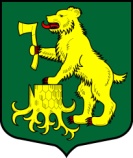 АДМИНИСТРАЦИЯМУНИЦИПАЛЬНОГО ОБРАЗОВАНИЯ ПЧЕВЖИНСКОЕ СЕЛЬСКОЕ ПОСЕЛЕНИЕ
КИРИШСКОГО МУНИЦИПАЛЬНОГО РАЙОНА ЛЕНИНГРАДСКОЙ ОБЛАСТИПОСТАНОВЛЕНИЕВ соответствии с Федеральным законом от 21 июля 2005 г. N 115-ФЗ "О концессионных соглашениях", подпунктом "а" пункта 9 «Особенностей проведения совместного конкурса на право заключения концессионного соглашения, объектом которого являются объекты теплоснабжения, централизованные системы горячего водоснабжения, холодного водоснабжения и (или) водоотведения, отдельные объекты таких систем», утвержденных Постановлением Правительства РФ от 11 мая 2017 года     № 558, в целях привлечения внебюджетных инвестиций и эффективного использования находящегося в собственности муниципального образования имущества ПОСТАНОВЛЯЕТ:1. Принять Решение о возможности проведения совместного конкурса на право заключения концессионного соглашения, объектом которого являются объекты теплоснабжения, централизованные системы горячего водоснабжения, отдельные объекты таких систем на представленных в Предложении муниципального образования Кусинского сельского поселения Киришкого муниципального района Ленинградской области  за № 04.5/17 от 25.07.2017 года условиях (Приложение №1 к Предложению).2. Предложить кандидатуру члена совместной конкурсной комиссии Х.Х. Поподько.3. Опубликовать настоящее постановление в газете «Лесная республика» и разместить на официальном сайте Пчевжинского сельского поселения в сети «Интернет».4. Направить Решение о возможности проведения совместного конкурса на право заключения концессионного соглашения в адрес инициатора проведения совместного конкурса – муниципального образования Кусинское сельское поселение Киришского муниципального района Ленинградской области.5. Контроль за выполнением настоящего Постановления возложить на Х.Х.Поподько.Глава администрации                                                                                            Х.Х. ПоподькоРазослано:	в дело – 2, , Контрольно-счетная палата Киришского муниципального района,  Комитет финансов Киришского муниципального района, бухгалтерия, прокуратура, СМИ.от31  июля  2017 годап. Пчевжа№125